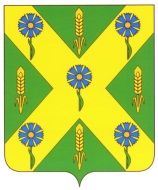 РОССИЙСКАЯ  ФЕДЕРАЦИЯОРЛОВСКАЯ ОБЛАСТЬАДМИНИСТРАЦИЯ НОВОСИЛЬСКОГО РАЙОНАПОСТАНОВЛЕНИЕ___17 июля 2019 года___						      	  № 184г. НовосильОб утверждении порядка создания, реорганизации,изменении типа и ликвидации муниципальных  образовательных учреждений Новосильского районаВ соответствии Федеральным законом от 29.12.2012 № 273-ФЗ «Об образовании в Российской Федерации» ,пунктом 2 статьи 13, пунктами 1.1, 4 статьи 14, пунктом 2.1 статьи 16, пунктом 2 статьи 17.1, пунктом 5 статьи 18 и пунктом 1 статьи 19.1 Федерального закона от 12.01.1996 № 7-ФЗ «О некоммерческих организациях»,  частью 2 статьи 5, частью 5 статьи 18 Федерального закона от 3 ноября 2006 г. N 174-ФЗ "Об автономных учреждениях", частью 2 статьи 31 Федерального закона от 8 мая 2010 г. N 83-Ф3 "О внесении изменений в отдельные законодательные акты Российской Федерации в связи с совершенствованием правового положения государственных (муниципальных) учреждений", Федеральным законом от 24 июля 1998 № 124-ФЗ «Об основных гарантиях прав ребенка в Российской Федерации», Федеральным законом от 06.10.2003г. № 131-Ф3 «Об общих принципах организации местного самоуправления в Российской Федерации», Уставом Новосильского района Орловской области, администрация Новосильского района п о с т а н о в л я е т:Утвердить Порядок создания, реорганизации, изменения типа и ликвидации муниципальных  образовательных учреждений Новосильского  района (приложение).Отделу общего образования, молодёжной политики и спорта администрации Новосильского района (И.Д. Сыцевич) довести до сведения руководителей подведомственных муниципальных образовательных учреждений настоящее постановление для принятия его к руководству.Постановление подлежит опубликованию и размещению в сети интернет на официальном сайте администрации Новосильского района. Вступает в силу со дня официального опубликования (обнародования) в газете «Вестник Новосильского района».4. Контроль за исполнением настоящего постановления возложить на заместителя главы администрации  по социальным вопросам                                Е.Л. ЗмейковуГлава района 								А.И. ШалимовПриложение к постановлению администрации Новосильского районаот __17.07.2019    г. №  184Порядоксоздания, реорганизации, изменений типа и ликвидации
муниципальных  образовательных  учреждений Новосильского района1. Общие положения1.1.Настоящий Порядок разработан в целях упорядочения процедур создания, реорганизации, изменения типа и ликвидации муниципальных  образовательных учреждений, в соответствии с пунктом 2 статьи 13, пунктами 1.1, 4 статьи 14, пунктом 2.1 статьи 16, пунктом 2 статьи 17.1, пунктом 5 статьи 18 и пунктом 1 статьи 19.1 Федерального закона от 12.01.1996г. № 7-ФЗ «О некоммерческих организациях», Федеральным законом от 29.12.2012 № 273-ФЗ «Об образовании в Российской Федерации», Федеральным законом от 24 июля 1998 года № 124-ФЗ ’’Об основных гарантиях прав ребенка в Российской Федерации", Федеральным законом от 6.10.2003г. № 131-ФЗ «Об общих принципах организации местного самоуправления в Российской Федерации», Уставом Новосильского района Орловской области.Создание муниципального образовательного учреждения.Муниципальное образовательное учреждение (далее - образовательное учреждение) создается в форме, установленнойзаконодательством Российской Федерации для некоммерческих организацийв форме учреждения.Образовательное учреждение - это некоммерческое учреждение, осуществляющее на основании лицензии образовательную деятельность в качестве основного вида деятельности в соответствии с целями, ради достижения	которых	такое	учреждение создано.Образовательным учреждением является образовательное учреждение, созданное Новосильским районом.	Создание  образовательного учреждения путем его учреждения осуществляется по предложению администрации Новосильского района и ее территориальных и отраслевых структурных подразделений.Предложение о создании  образовательного учреждения должно выдвигаться в сроки, дающие возможность после издания постановления администрации Новосильского района обеспечить в установленном порядке включение в проект бюджета Новосильского района на очередной финансовый год и плановый период необходимых расходов на создание и обеспечение деятельности создаваемого муниципального казенного образовательного учреждения или обеспечение выполнения муниципального задания для муниципального бюджетного или автономного образовательного учреждения или определение источников финансирования указанных расходов в текущем финансовом году с внесением изменений в бюджет Новосильского района на текущий финансовый год и плановый период.Решение о создании  образовательного учреждения принимается администрацией Новосильского района в форме Постановления.Постановление администрации Новосильского района о создании  образовательного учреждения должно содержать:а)	наименование создаваемого  образовательного учреждения с указанием его организационно-правовой формы и типа;б)	основные цели деятельности создаваемого учреждения, определенные в соответствии с федеральными законами и иными нормативными правовыми актами;в)	наименование органа местного самоуправления, который будет осуществлять функции и полномочия учредителя создаваемого учреждения в соответствии с муниципальным правовым актом (далее - органы, осуществляющие функции и полномочия учредителя);г)	сведения о недвижимом имуществе (в том числе земельных участках), которое планируется закрепить за создаваемым учреждением;д)	предельную штатную численность административного, вспомогательного и хозяйственного персонала;е)	перечень мероприятий по созданию  образовательного учреждения с указанием сроков их проведения.Проект постановления администрации Новосильского района о создании учреждения, подготавливает отдел общего образования, молодёжной политики и спорта администрации Новосильского района Орловской области (далее по тексту — отдел образования) и согласовывает с финансовым отделом  администрации Новосильского района (далее по тексту - отдел финансов), Отделом по управлению муниципальным имуществом администрации Новосильского района (далее по тексту - отдел по управлению имуществом).Предложение о создании  образовательного учреждения путем его учреждения должно содержать:- обоснование целесообразности создания  образовательного учреждения;- сведения о недвижимом имуществе (в том числе земельных участках), планируемом к закреплению (планируемых к предоставлению в постоянное(бессрочное) пользование) за создаваемым  образовательным учреждением;- сведения об ином имуществе, подлежащем передаче в оперативноеуправление создаваемому  образовательному учреждению;- финансово-экономическое обоснование;- информацию о муниципальных услугах, которые будет предоставлять создаваемое муниципальное образовательное учреждение.К проекту постановления администрации Новосильского района о создании  образовательного учреждения представляется пояснительная записка, которая должна содержать обоснование целесообразности создания учреждения.Образовательное учреждение считается созданным, приобретает права и несет обязанности юридического лица с момента его государственной регистрации уполномоченным органом.Право на ведение образовательной деятельности возникают у учреждения с момента выдачи ему лицензии.После издания постановления администрации Новосильского района о создании  образовательного учреждения постановлением администрации Новосильского района, утверждается устав этого учреждения в соответствии с Положением «О порядке утверждения уставов муниципальных бюджетных образовательных учреждений  Новосильского района».Реорганизация муниципальных образовательных учреждений.Реорганизация муниципального образовательного учреждения может быть осуществлена в форме его слияния, присоединения, разделения, выделения или преобразования.Изменение типа муниципального образовательного учреждения, определенного статьей 23 Федерального закона от 29 декабря 2012 г. N 273- ФЗ «Об образовании в Российской Федерации", не относится к реорганизации. Решение об изменении типа, установленного статьей 23 Федерального закона от 29 декабря 2012 г. N 273-Ф3 "Об образовании в Российской Федерации", или о переименовании муниципального образовательного учреждения оформляется распорядительным документом отдела образования.Реорганизация	муниципального образовательного учреждения осуществляется по предложению администрации Новосильского района, отдела образования.Реорганизация муниципального образовательного учреждения осуществляется с обязательным обеспечением права обучающихся на продолжение образования, обеспечением права  работников реорганизуемого муниципального образовательного учреждения в соответствии с требованиями действующего законодательства Российской Федерации.Решение о реорганизации учреждения принимается  администрацией Новосильского района. Указанное решение должно содержать:а) наименование муниципальных учреждений, участвующих в процессе реорганизации, с указанием их типов;б) форму реорганизации;в) наименование муниципального учреждения (учреждений) после завершения процесса реорганизации;г) наименование органа, осуществляющего функции и полномочия учредителя реорганизуемого учреждения (учреждений);д) информацию об изменении (сохранении) основных целей деятельности реорганизуемой учреждения (учреждений);е) информацию об изменении (сохранении) штатной численности (для казенных учреждений);ж) перечень мероприятий по реорганизации учреждения с указанием сроков их проведения.При реорганизации учреждений, осуществляющих образовательную деятельность, переоформление лицензии производится в установленном действующим законодательством порядке.Проект постановления администрации Новосильского района о реорганизации учреждений, подготавливает отдел образования, согласовывает с финансовым отделом, отделом по управлению имуществом, юристом  администрации.Предложение о реорганизации муниципального образовательного учреждения должно содержать:- обоснование необходимости реорганизации (с указанием формы реорганизации) муниципального образовательного учреждения (учреждений);- возможные социально-экономические последствия реорганизации муниципального образовательного учреждения (учреждений) (доступность возникшего в результате реорганизации учреждения (учреждений) для населения и качества выполняемых ими работ, оказываемых услуг);- оценку финансовых последствий реорганизации муниципального образовательного учреждения (учреждений) для бюджета Новосильского района;- предмет и основные виды деятельности реорганизованного муниципального образовательного учреждения (учреждений);- наименование отраслевого структурного подразделения администрации Новосильского района, в ведении которого находится реорганизуемое муниципальное образовательное учреждение (учреждения);- источники финансового обеспечения деятельности муниципальногоказенного образовательного учреждения (учреждений) либо финансовогообеспечения выполнения муниципального задания для муниципальногобюджетного или автономного образовательного учреждения (учреждений) после реорганизации;- размер дебиторской и кредиторской задолженности муниципального образовательного учреждения (учреждений), а также оценку путей их погашения (взыскания).Принятие администрацией Новосильского района решения о реорганизации учреждения допускается на основании положительного заключения комиссии по оценке последствий принятия такого решения.Порядок проведения оценки последствий принятия решения о реорганизации образовательного учреждения, включая критерии этой оценки, порядок создания комиссии по оценке последствий такого решения и подготовки ею заключений устанавливаются уполномоченным органом власти Орловской области.Принятие решения о реорганизации образовательного учреждения, расположенного в сельском поселении, не допускается без учета мнения жителей данного сельского поселения.Изменение типа муниципального образовательногоучрежденияИзменение	типа муниципального образовательного учреждения не является его реорганизацией.Решение об изменении типа муниципального образовательного учреждения в целях создания муниципального казенного, бюджетного или автономного образовательного учреждения принимается администрацией Новосильского района в форме постановления.Постановление администрации Новосильского района об изменении типа муниципального образовательного учреждения в целях создания муниципального казенного, бюджетного или автономного образовательного учреждения должно содержать:наименование муниципального образовательного учреждения, указание на его тип (существующий и измененный);информацию об изменении (сохранении) штатной численности (для муниципальных казенных образовательных учреждений);информацию об изменении (сохранении) основных целей деятельности (для муниципальных бюджетных или казенныхобразовательных учреждений);перечень мероприятий по изменению типа муниципального казенного, бюджетного, автономного образовательного учреждения с указанием сроков их проведения.сведения о наименовании органа исполнительной власти, осуществляющего функции и полномочия учредителя учреждения.А в целях создания автономного учреждения - сведения об имуществе, закрепляемом за автономным учреждением, в том числеперечень объектов недвижимого имущества и особо ценного движимого имущества.Изменение типа муниципального образовательного учреждения в целях создания муниципального казенного, бюджетного или автономного образовательного учреждения осуществляется по предложению администрации Новосильского района, отдела образования.Отдел образования  администрации Новосильского района, готовит проект постановления администрации Новосильского района об изменении типа муниципального образовательного учреждения.Ликвидация муниципальных  образовательных учрежденийУчреждение ликвидируется в порядке, установленном законодательством, с учетом особенностей, предусмотренных законодательством об образовании.Решение о ликвидации образовательного учреждения принимается администрацией Новосильского района. Указанное решение должно содержать:             а) наименование	учреждения с указанием типа;б) состав	ликвидационной комиссии;в) порядок	и сроки ликвидации.Проект постановления администрации Новосильского района о ликвидации образовательного учреждения подготавливает отдел образования и согласовывает с финансовым отделом, отделом по управлению имуществом, юристом администрации Новосильского района.Одновременно с проектом постановления администрации Новосильского района о ликвидации учреждения предоставляется пояснительная записка, содержащая обоснование целесообразностиликвидации учреждения и информацию о кредиторской задолженности учреждения (в том числе просроченной).После издания постановления о ликвидации учреждения администрация Новосильского района в 3-дневный срок доводит указанный правовой акт до сведения регистрирующего органа для внесения в Единый государственный реестр юридических лиц сведения о том, что учреждение находится в процессе ликвидации;Ликвидационная комиссия в целях выполнения стоящих перед ней задач: а)	обеспечивает реализацию полномочий по управлению делами ликвидируемого учреждения в течение всего периода его ликвидации;б)	публикует сообщение в печати (журнал «Вестник государственной регистрации») о ликвидации учреждения с указанием порядка и срока (не менее 2 месяцев после публикации) заявления требований кредиторами, а также письменно уведомляет кредиторов о начале ликвидации учреждения;в)	в 10-дневный срок с даты истечения периода, установленного для предъявления требований кредиторов представляет в отдел образования Новосильского района для утверждения промежуточный ликвидационный баланс;г)	в 10-дневный срок после завершения расчетов с кредиторами представляет в отдел образования, для утверждения ликвидационный баланс;д)	передает в архив документы, подлежащие длительному хранению;ж)	уничтожает печати, штампы ликвидируемого учреждения;з)	осуществляет иные предусмотренные законодательством Российской Федерации мероприятия по ликвидации учреждения.Принятие администрацией Новосильского района решения о ликвидации учреждения допускается на основании положительного заключения комиссии по оценке последствий принятия такого решения. Порядок проведения оценки последствий принятия решения о ликвидации образовательного учреждения, включая критерии этой оценки, порядок создания комиссии по оценке последствий такого решения и подготовки ею заключений устанавливаются органами власти Орловской области.Принятие решения о ликвидации учреждения, расположенного в сельском поселении, не допускается без учета мнения жителей данного сельского поселения.Ликвидация образовательного учреждения считается завершенной, а учреждение - прекратившим существование после внесения об этом записи в единый государственный реестр юридических лиц.